ANEXO IV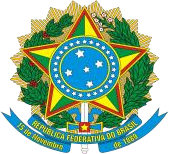 Ministério da EducaçãoSecretaria de Educação Profissional e Tecnológica Instituto Federal de Educação, Ciência e Tecnologia de PernambucoDiretoria de Assistência ao EstudanteTERMO DE CONSENTIMENTO LIVRE E ESCLARECIDO AOS/ÀS RESPONSÁVEISSeu/Sua filho(a) está participando da seleção Benefício Eventual – Aquisição de Material de Apoio. Os objetivos desta  seleção consistem na coleta dos dados dos/as alunos/as e posterior análise para conceder, aos/às alunos/as que atendem os critérios definidos  neste edital, recurso financeiro para compra de materiais que contribuam para o desenvolvimento acadêmico do(a) estudante. Tal coleta é regida pela Lei  nº 13.709/2018, a  Lei Geral de Proteção de Dados Pessoais (LGDP), de proteção de dados. Caso você autorize, armazenaremos e processaremos os dados do(a) seu/sua filho(a), e caso ele/ela seja selecionado(a), os dados ficarão armazenados por no mínimo 5 (cinco) anos. Entre os dados armazenados, estão: dados pessoais, como nome, cpf, identidade, data de nascimento; dados escolares, como quantidade de disciplinas, curso, matrícula, campus; dados de composição familiar, como nomes dos membros da família, cpf, data de nascimento; dados financeiros, como renda de cada membro da família, comprovantes de renda, participações em programas sociais; e dados sensíveis, como relatos de vida, orientação sexual e descrição da rotina de locomoção do estudante. Todas essas informações são necessárias para que nossos/as analistas possam identificar o perfil socioeconômico dos estudantes assim como direcionar a aplicação dos programas de auxílio estudantil para o público prioritário, visando aumentar o alcance e eficiência de tais programas.  A participação dele(a) não é obrigatória e, a qualquer momento da inscrição, ele poderá desistir da participação. Tal recusa não trará prejuízos em sua relação com a instituição, acarretando exclusivamente na não participação no programa em questão. 	As respostas dos/as estudantes não serão divulgadas e ficarão restritas ao grupo de análise.Eu, __________________________________________________, declaro que entendi os objetivos, riscos e benefícios da participação do/a estudante _______________________________________________, e aceito que ele(a) participe.Afogados da Ingazeira,, ......… de .................... de ............_________________________________________Assinatura 